Важность Молитвы Ад-Духа Для Нового Мусульманинаأهمية صلاة الضحى للمسلم الجديد باللغة الروسيةАхмад аль-АмирПеревод с арабского:European Islamic Research Center (EIRC)Андрей ШистеровПроверка:Вадим Дашевский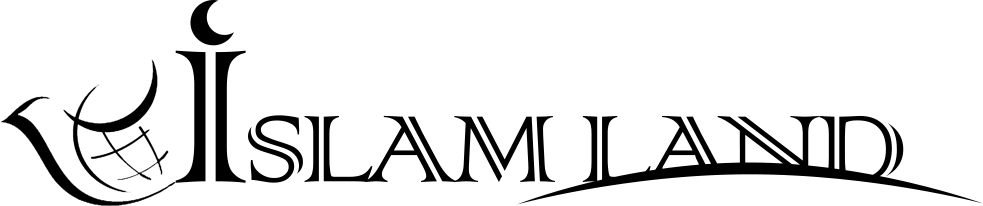 www.islamland.com 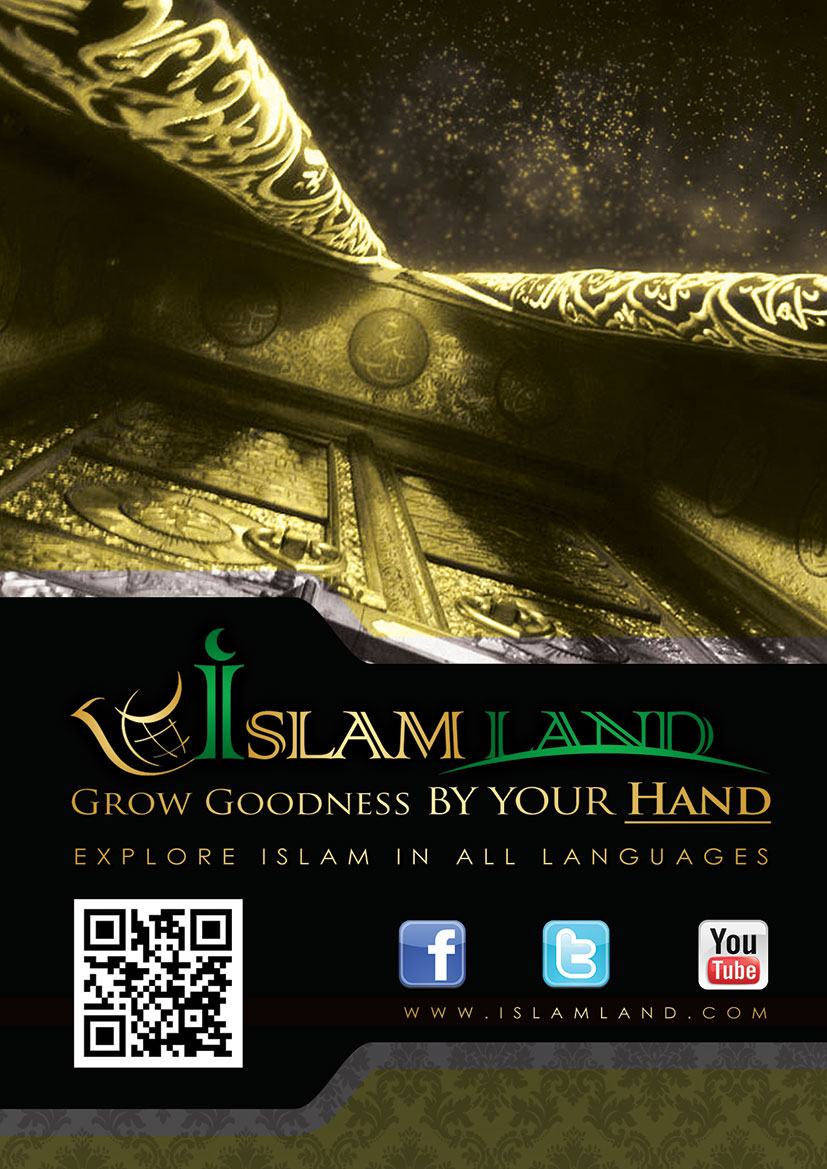 ПредисловиеВо имя Аллаха Ар-Рахман (Милостивого), Ар-Рахим (Милосердного)!Хвала Аллаху, Который отправил Мухаммада как благого вестника и увещевателя, призывающего к Аллаху с Его дозволения, и освещающим светочем. Хвала Аллаху, Который одарил сподвижников Пророка Мухаммада огромной милостью. Мир и благословение Пророку Мухаммаду, его семье и всем его сподвижникам.Аллах оказал множество милостей верующим. Он указал им на верное руководство – на то, каким образом можно заработать награду Аллаха. Всевышний указал верующим на Прямой Путь, который приведет их к вратам Рая и к его наслаждению. Аллах указал Своим рабам на то, как правильно поклоняться Ему, совершая обязательные и желательные религиозные предписания и не оставил человечество просто так, как об этом заявляют некоторые атеисты. Напротив, Он ближе Своим знанием к Своим творениям, чем их яремная вена. Всевышний сказал:Мы сотворили человека и знаем, что нашептывает ему душа. Мы ближе к нему, чем яремная вена. (Сура “Каф”, аят 16)Пророк (мир ему и благословение Аллаха) сказал: “Всевышний Аллах говорит: Я буду таким, каким считает Меня раб Мой, и Я нахожусь вместе с ним, когда он поминает Меня. Если он помянет Меня в душе, то и Я помяну его про Себя, а если он помянет Меня в обществе других людей, то Я помяну его среди тех, кто находится в высшем собрании на небесах. Если раб приблизится ко Мне на пядь, Я приближусь к нему на локоть, если Он приблизится ко Мне на локоть, Я приближусь к нему на сажень, а если он направится ко Мне шагом, то Я брошусь к нему бегом!».Также Посланник Аллаха (мир ему и благословение Аллаха) сказал: «Поистине, Всевышний Аллах сказал: “Я объявлю войну враждующему с тем, кто близок ко Мне! Любимейшим из всего, что бы ни делал раб Мой в стремлении приблизиться ко Мне, является для Меня то, что Я вменил ему в обязанность, и будет раб Мой стараться приблизиться ко Мне, делая больше положенного, пока Я не полюблю его, когда же Я полюблю его, то стану его слухом, посредством которого он будет слышать, и его зрением, посредством которого он будет видеть, и его рукой, которой он будет хватать, и его ногой, с помощью которой он будет ходить, и если он попросит Меня о чем-нибудь, Я обязательно дарую ему это, а если обратится ко Мне за защитой, Я обязательно защищу его. И ничто из совершаемого Мною не заставляет Меня колебаться в такой мере, как необходимость забирать душу верующего, не желающего смерти, ибо Я не желаю причинения ему зла».Пусть же возрадуется тот, кто использовал данную ему возможность, чтобы приблизиться к Аллаху и насладиться защитой и успехом от Аллаха, а также Его довольством. Среди данных возможностей, на которые нам указал Посланник Аллаха (мир ему и благословение Аллаха) – молитва ад-духá. Молитва ад-духá – это молитва кающихся. Пророк (мир ему и благословение Аллаха) сказал: “Молитву ад-духá неустанно совершают только кающиеся, неустанно поминающие Аллаха”.Так старайся же изо всех сил, о брат-мусульманин, использовать данную тебе возможность для того, чтобы заработать великую награду. В данной небольшой книге будет рассказано о том, что такое молитва ад-духá, а также о ее достоинствах, времени и образе совершения.Я прошу Всемогущего Аллаха сделать эту небольшую книгу полезной и направить как меня, так и вас к Его довольству и вечному наслаждению в Раю.АвторГлава первая: “Предписанность молитвы ад-духá”.Сообщается от Аиши, матери правоверных, (да будет доволен ею Аллах), что она сказала: “Однажды Посланник Аллаха (мир ему и благословение Аллаха) зашел ко мне в дом и совершил восемь ракятов молитвы ад-духá”.Сообщется, что Абу Хурейра (да будет доволен им Аллах) сказал: “Мой любимый друг завещал мне три вещи, которые я не оставлю до самой смерти: поститься три дня из каждого месяца, совершать молитву ад-духá и не ложиться спать, не совершив молитву аль-витр”.Умм Хани бинт Абу Талиб (да будет доволен ею Аллах) передала, что, когда в год победы (год освобождения Мекки) она пришла к Посланнику Аллаха (мир ему и благословение Аллаха), находившемуся в верхней части Мекки, он совершал полное омовение, а Фатима прикрывала его одеждой. Потом он взял свою одежду и завернулся в неё, а потом совершил молитву ад-духá в восемь ракатов.Глава вторая: “Молитва ад-духá”.Сообщается от Анаса ибн Малика (да будет доволен им Аллах), что он сказал: «Кто коллективно совершит утреннюю молитву, затем сядет поминать Аллаха до восхода солнца и потом совершит два ракята молитвы ад-духá, тот получит вознаграждение, подобное награде за хадж и умру, совершенные полноценно, полноценно, полноценно».Сообщается от Муаза ибн Анаса аль-Джухани, что Пророк (мир ему и благословение Аллаха) сказал: «Тот, кто после совершения утренней молитвы останется сидеть на месте, пока не совершит два ракята молитвы ад-духá, и будет говорить только благое, тому будут прощены его прегрешения, даже если их было столько, сколько пены морской».Сообщается от Зейда ибн Аркама (да будет доволен им Аллах), что однажды Посланник Аллаха (мир ему и благословение Аллаха) вышел в местность Куба и увидел там людей, которые молились ад-духá. Тогда он (мир ему и благословение Аллаха) сказал: «Ад-духá – молитва кающихся, премного поминающих Аллаха. Эту молитву лучше совершать, когда солнце начинает припекать».Сообщается от Абу Хурейры (да будет доволен им Аллах), что он сказал: «Молитву ад-духá неустанно совершают только кающиеся, неустанно поминающие Аллаха».Сообщается от Абу Зарра аль-Гыфари (да будет доволен им Аллах), что Пророк (мир ему и благословение Аллаха) сказал: «Каждый день с наступлением утра каждому из вас следует давать садаку столько раз, сколько есть суставов в его теле. Каждое произнесение слов “Слава Аллаху” /Субхана-Ллах/ – милостыня, и каждое произнесение слов “Хвала Аллаху” /Аль-хамду ли-Ллях/ – милостыня, и каждое произнесение слов “Нет божества, достойного поклонения, кроме Аллаха” /Ля иляха илля-Ллах/ – милостыня, и каждое произнесение слов “Аллах велик” /Аллаху акбар/ – милостыня, и побуждение к одобряемому – милостыня и удержание от порицаемого – милостыня, но всё это заменяют собой два ракята молитвы ад-духá».Сообщается от Бурейды ибн Хусейиба аль-Аслями, что Пророк (мир ему и благословение Аллаха) сказал: «В человеке – триста шестьдесят суставов, и за каждый из них он должен давать милостыню» Тогда сподвижники спросили: «Кто же сможет это сделать, о Пророк Аллаха?» Тогда Пророк (мир ему и благословение Аллаха) ответил: «Милостыня – убрать плевок из мечети или устранить препятствие с пути. Если же ты не может этого сделать, то всё это заменяют собой два ракята молитвы ад-духá».Передают со слов Абу Умамы аль-Бухили (да будет доволен им Аллах) о том, что Посланник Аллаха (мир ему и благословение Аллаха) сказал: «Того, кто очистившись вышел из дома для совершения обязательной молитвы, ожидает награда, подобная награде совершающего хадж, облачившегося в ихрам. И того, кто вышел для совершения молитвы ад-духá, причём только это и заставило его выйти, ожидает награда, подобная награде совершающего умру. Того же, кто совершает молитву за молитвой, не пустословя в промежутках между ними, ожидает запись в Иллийюне».Сообщается от Наима ибн Химара аль-Гатафани, что Пророк (мир ему и благословение Аллаха) сказал: “О сын Адама! Достаточно тебе совершить ради Меня четыре ракята в начале дня, и Я посредством их избавлю тебя от бед до конца твоего дня!” Некоторые ученые отметили, что под “четырьмя ракятами в начале дня” здесь подразумевается молитва ад-духá. Другие ученые сказали, что здесь речь идет о двух ракятах утренней молитвы и ее двух желательных ракятах. Как сказали ученые, под словами “посредством их избавлю тебя от бед до конца твоего дня” – то есть “избавлю тебя от бед и печалей”, другие же сказали, что имеется ввиду “избавлю тебя от совершения грехом до конца дня”.Глава третья: “Время совершения молитвы ад-духá”.Время совершения молитвы ад-духá начинается с момента восхода и возвышения солнца. Шейх Ибн Усеймин (да помилует его Аллах) сказал, что это время наступает спустя пятнадцать минут после восхода солнца.Завершается время совершения молитвы ад-духá за несколько минут до наступления молитвы аз-зухр.Предпочтительное время для совершения молитвы ад-духá – когда усиливается жара. Пророк (мир ему и благословение Аллаха) сказал: «Ад-духá – молитва кающихся, премного поминающих Аллаха. Эту молитву лучше совершать, когда солнце начинает припекать». Ученые приблизительно определили, что это время посередине, между восходом солнца и полуднем.Глава четвертая: “Как совершается молитва ад-духá”.Минимальное количество ракятов молитвы ад-духá – два ракята. Максимальное количество ракятов не ограничено. Лучше всего человеку совершать молитву ад-духá по два ракята. Не известно об ограничении количества ракятов, но сообщается, что Пророк (мир ему и благословение Аллаха) совершал четыре ракята молитвы ад-духá, и иногда добавлял к ним еще несколько ракятов. Также сообщается, что Пророк (мир ему и благословение Аллаха) иногда молился восемь ракятов ад-духá, как это произошло в год освобождения Мекки.В хадисе от Абу Зарра (да будет доволен им Аллах) говорится: “…всё это заменяет собой два ракята молитвы ад-духá”.Сообщается от Аиши, матери правоверных, (да будет доволен ею Аллах), что она сказала: “Посланник Аллаха (мир ему и благословение Аллаха) совершал четыре ракята молитвы ад-духá и добавлял к ним то, что желал”.Сообщается от Анаса (да будет доволен им Аллах), что Пророк (мир ему и благословение Аллаха) совершал шесть ракятов молитвы ад-духá”.Умм Хани бинт Абу Талиб (да будет доволен ею Аллах) передала, что, когда в год победы (год освобождения Мекки) она пришла к Посланнику Аллаха (мир ему и благословение Аллаха), то он совершал молитву ад-духá в восемь ракятов, завершая каждые два ракята таслимом».WWW.ISLAMLAND.COM 